IEEE P802.11
Wireless LANsAbstractThis document proposes comment resolutions for CIDs 1045, 1436, 1437, 1505, 2168, 1358, 2059, 2216, 1492, 1047, and 2173.R0: initial version on March 24th, 2023.CID 1045, 1436, 1437, 1505CID 2168, 1358, 2059Modification for CID 2168, 1358, 2059To TGbf Editor: Please modify Figure 9-110d in D1.0 as follows.Figure 9-110d – TDD Beamforming Information field for the DMG Sensing Poll frameCID 2216, 1492, 1047Modification for CID 2216:To TGbf Editor: Please modify the text on P203L27-L28 in D1.0 as follows.DMG sensing measurement setup procedures are then performed, defining sets of operational parameters. The AP establishes with STA A and STA B a set that is assigned a DMG Measurement Setup ID equal to 1. Operational parameters identified with the same DMG Measurement Setup ID may be different among the involved STAs, besides the intra-burst and inter-burst intervals. The intervals (inter-burst and intra-burst) for both STAs are equal as per the equal DMG Measurement Setup ID.Modification for CID 1492:To TGbf Editor: Please modify the text on P156L65 in D1.0 as follows.When the SP subfield in the Measurement Setup Control field (see Figure 9-1002bm (Measurement Setup Control field format)) is set to 1, the subfields Start of Burst, Inter-Burst Interval, Intra-Burst Interval, Number Bursts, and Number of Instances per Burst in the DMG Sensing Scheduling subelement (see Figure 9-1002bq (DMG Sensing Scheduling subelement format)) set to 0.Modification for CID 1047:To TGbf Editor: Please modify the text on P201L17-L18 in D1.0 as follows.The sensing responder shall set Sensing Type RX Initiator subfield to the same value that was in the Sensing Measurement Setup frame. If present, the Peer Orientation field contains the azimuth and elevation of the sensing initiator as measured by sensing responder. If present, the LCI field contains the location of the sensing initiator.CID 2173Discussions for CID 2173:According to the description of the Distance Between DMG Sensing Bursts field, a nonzero value indicates the number of beacon intervals, which should be a multiple of beacon intervals. When specifying how this field is used during the DMG measurement setup phase, the value of this field is set to the time between the start of successive bursts. “Time” is very vague, which can be measured in various units. To make the text consistent and precise, the following modifications are proposed. 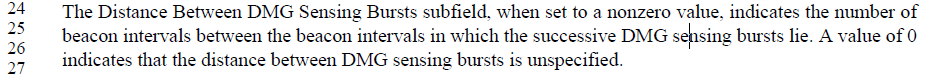 Modifications for CID 2173:To TGbf Editor: Please modify the text on P156L51-L52 in D1.0 as follows.When the Allocation field provides the DMG sensing schedule, the subfields in the Allocation field are used as follows:— The AllocationType subfield is set equal to SP for DMG sensing.— The Allocation Start for DMG sensing subfield is set to the time of the start of the burst in TSF units.— The Distance Between DMG sensing Bursts subfield is set to the time between the start of successive burst.— The Allocation Block Period subfield is set to the time between the start of successive instances in the burst.— The Number of Blocks subfield is set to the number of instances in the burst.— The Allocation Block Duration subfield is set to the time allocated for the instances.To TGbf Editor: Please modify the text on P200L54 in D1.0 as follows.The sensing initiator shall set Distance Between DMG sensing Bursts subfield to the time between the start of successive burst. The sensing initiator shall set the Allocation Block Period subfield to the time between the start of successive instances in the burst. The sensing initiator shall set the Number of Blocks subfield to the number of instances in the burst. The sensing initiator shall set the Allocation Block Duration subfield equal to the time allocated for the instance.SP: Do you agree to the comments resolutions provided for CIDs 1045, 1436, 1437, 1505, 2168, 1358, 2059, 2216, 1492, 1047, and 2173 to be included in the latest 11bf Draft?Y/N/ALB272 CR for DMG CID – Part 1LB272 CR for DMG CID – Part 1LB272 CR for DMG CID – Part 1LB272 CR for DMG CID – Part 1LB272 CR for DMG CID – Part 1Date:  2023-03-24Date:  2023-03-24Date:  2023-03-24Date:  2023-03-24Date:  2023-03-24Author(s):Author(s):Author(s):Author(s):Author(s):NameAffiliationAddressPhoneemailNarengerileHuaweiShenzhen, Chinanarengerile@huawei.comRui DuHuaweiMengshi HuHuaweiZhuqing TangHuaweiYiyan ZhangHuaweiCIDPageCommentProposed changeProposed resolution1045198.37typo: should "compete" be "complete"?change "compete" to "complete".ACCEPTED.1436205.38"the initiator" should be "the sensing initiator"Change "the initiator" into "the sensing initiator"ACCEPTED.1437211.40"the initiator" should be "the sensing initiator"Change "the initiator" into "the sensing initiator"ACCEPTED.1505198.30Missed spelling subfieldChange "Sensing Supported" to "Sensing Support"ACCEPTED.CIDPageCommentProposed changeProposed resolution216884.40The length of TDD Beamforming Information field for DMG Sensing Poll frame in Figure 9-110d is not a multiple of 8 bits. It has 25 bits.Delete the Reserved subfield (B24)REVISED. Agree with the commenter that B24 is redundant. The figure needs fixing.Please incorporate the modifications specified in 23/0460r0 (https://mentor.ieee.org/802.11/dcn/23/11-23-0460-00-00bf-lb272-cr-for-dmg-cid-part-1.docx) for CID 2168, 1358, 2059.135884.40Why do we need a reserved field with a legnth of 1 bit when the number of bits in all other fields is a multiple of 8Remove the reserved field from figure 9-110dREVISED. Agree with the commenter that B24 is redundant. The figure needs fixing.Please incorporate the modifications specified in 23/0460r0 (https://mentor.ieee.org/802.11/dcn/23/11-23-0460-00-00bf-lb272-cr-for-dmg-cid-part-1.docx) for CID 2168, 1358, 2059.205984.48The reserved field in Figure 9-110d -- TDD Beamforming Information field for the DMG Sensing Poll frame is not right, fix it.As in comment.REVISED. Agree with the commenter that B24 is redundant. The figure needs fixing.Please incorporate the modifications specified in 23/0460r0 (https://mentor.ieee.org/802.11/dcn/23/11-23-0460-00-00bf-lb272-cr-for-dmg-cid-part-1.docx) for CID 2168, 1358, 2059.B0          B7B8         B15B16         B23DMG Measurement setup IDMeasurement Burst IDSensing Instance SNBits888CIDPageCommentProposed changeProposed resolution2216203.27What does "a set" mean in the text "The AP establishes with STA A and STA B a set that is assigned a DMG MSID equal to 1 "?Please rephrase the text to make it clearer.REVISED.Agree with the commenter that the text is incomplete and needs revising. Please incorporate the modifications specified in 23/0460r0 (https://mentor.ieee.org/802.11/dcn/23/11-23-0460-00-00bf-lb272-cr-for-dmg-cid-part-1.docx) for CID 2216.1492156.65This paragraph describes normative behavior for the SP subfield in the Measurement Setup Control field. Subfields shall be set to 0.  Normative text "shall" is not permitted in clause 9 as recommended in 802.11 style guide.Remove "shall" change to "is set to 0"REVISED.Agree with the commenter that “shall” should not be used in Clause 9. And this should use plural form – “are set to”. Please incorporate the modifications specified in 23/0460r0 (https://mentor.ieee.org/802.11/dcn/23/11-23-0460-00-00bf-lb272-cr-for-dmg-cid-part-1.docx) for CID 1492.1047201.18"Sensing Measurement Setup frame" should be "Sensing Measurement Setup Request frame."add "Request" after "Setup".REVISED.Agree with the commenter. The frame name is inconsistent.Please incorporate the modifications specified in 23/0460r0 (https://mentor.ieee.org/802.11/dcn/23/11-23-0460-00-00bf-lb272-cr-for-dmg-cid-part-1.docx) for CID 1047. CIDPageCommentProposed changeProposed resolution21730.00In 9.4.2.131, "The Distance Between DMG Sensing Bursts subfield" value is set to the number of beacon intervals. But, in 9.6.21.8 and 11.55.3.4, the text states "The Distance Between DMG sensing Bursts subfield is set to the time between the start of successive burst." The definition should be consistent. Please clarify.As in the commentREVISED.Agree with the commenter in principle.  Please refer to the discussions and modifications provided in 23/0460r0 (https://mentor.ieee.org/802.11/dcn/23/11-23-0460-00-00bf-lb272-cr-for-dmg-cid-part-1.docx) for CID 2173.